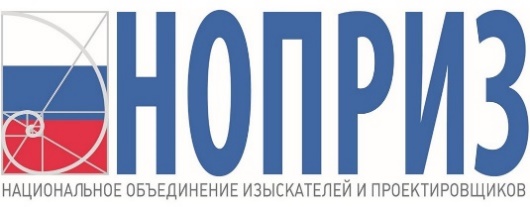 18 мая 2022 года Время проведения мероприятия 11.00-13.00Место проведения: офис «АВОК Северо-Запад» (город Санкт-Петербург, ул. Сердобольская, д. 65, лит. А)ПРОЕКТ ПРОГРАММЫ КРУГЛОГО СТОЛАОбсуждение Цифровой библиотеки «Типовые узлы технологических схем крышных котельных».Модератор: Гримитлин Александр Моисеевич, вице-президент НОПРИЗ, председатель Комитета цифрового развития  НОПРИЗТаймингФИО спикераТема доклада11.00 – 11.15Гримитлин Александр Моисеевич, вице-президент НОПРИЗ,    член Совета НОПРИЗ, председатель Комитета цифрового развития  НОПРИЗПриветственное слово11.15 – 12.00Палей Ефим Львович,  руководитель подразделения АС «СЗ Центр АВОК»Обзор Цифровой библиотеки «Типовые узлы технологических схем крышных котельных»12.00 – 13.00Вопросы. Обсуждение.Вопросы. Обсуждение.